GỢI Ý GIẢI BÀI KỂ CHUYỆN 3:HAI BÀ TRƯNG
Câu 1 (trang 6 sgk Tiếng Việt 3): Dựa vào các tranh sau, kể lại từng đoạn chuyện Hai Bà TrưngĐáp Án:Tranh 1: Nước Việt Nam ta đã bị bọn giặc phong kiến phương Bắc xâm lược. Giặc hung tàn đã giày xéo lên cuộc sống dân ta. Chúng bắt dân ta phải nộp lúa gạo, bạc vàng châu báu và nhiều sản vật quý. Dưới ách thống trị của chúng, cuộc sống của mỗi người đều rất cơ cực.Tranh 2: Lòng căm thù quân giặc, ai ai cũng muốn phanh thây xả thịt bọn chúng, bắt chúng phải đền tội ác. Vì thể ở nhiều nơi, bà con đã tập hợp lực lượng, chuẩn bị giáo mác, cung tên, rèn luyện võ nghệ sẵn sàng diệt giặc.Tranh 3: Khi nghe tin Hai Bà Trưng phất cờ khởi nghĩa, dân chúng đã trùng trùng giáo mác đi theo. Hai bà mặc áo giáp phục lộng lẫy, cưỡi trên mình voi, phất cờ và vung kiếm chỉ huy. Quân ta ào ào xông lên đè bẹp kẻ thù, khiến cho chúng kinh hồn bạt vía ôm đầu chạy trốn.Tranh 4: Giành lại được non sống, hai vị anh hùng dân tộc từ chiến trận trở về, được nhân dân cả nước tôn vinh. Tên tuổi Hai Bà Trưng còn mãi mãi sáng chói trong những trang sử vàng của dân tộc Việt Nam.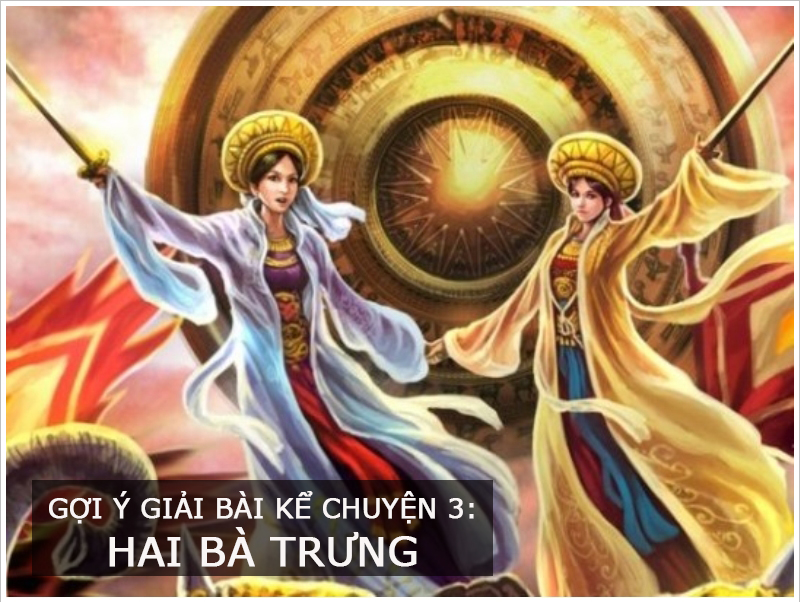 